Литературная полянка «В стихах поэтов, расцветает край родной»29 марта в детской библиотеке состоялось заседание клуба «Казачата» (2 «А» кл. СОШ № 1 кл. руководитель Максименко О.А.), посвященное кубанским поэтам. Ребята стали участниками литературной полянки «В стихах поэтов, расцветает край родной». Библиотекарь познакомила школьников со стихами краевых поэтов, воспевающих красоту и неповторимость кубанской природы. Особое внимание было уделено произведениям  В.Д. Нестеренко, К.А. Обойщикова, В.П. Неподобы, В.Б. Бакалдина, И.Ф. Вараввы и др.  Дети с большим интересом слушали рассказ о творческой биографии писателей, читали стихи краевых поэтов. В ходе мероприятия, участники клуба узнали о поэзии местных поэтов Афанасьевой Людмилы и Правдиной Антонины. Особый интерес у детей вызвали стихотворения «Щербиновская земля» и «Кубань-страна».   Во время мероприятия ребята, участвовали в играх и конкурсах таких как: «Подскажи словечко», «В поисках потерянных строк», «Поэзии прекрасной -дивный мир». Учащиеся осознали, насколько богата наша кубанская земля литературными талантами.   В конце мероприятия ребята познакомились с интересными книгами, представленными на выставке «С любовью о Кубани».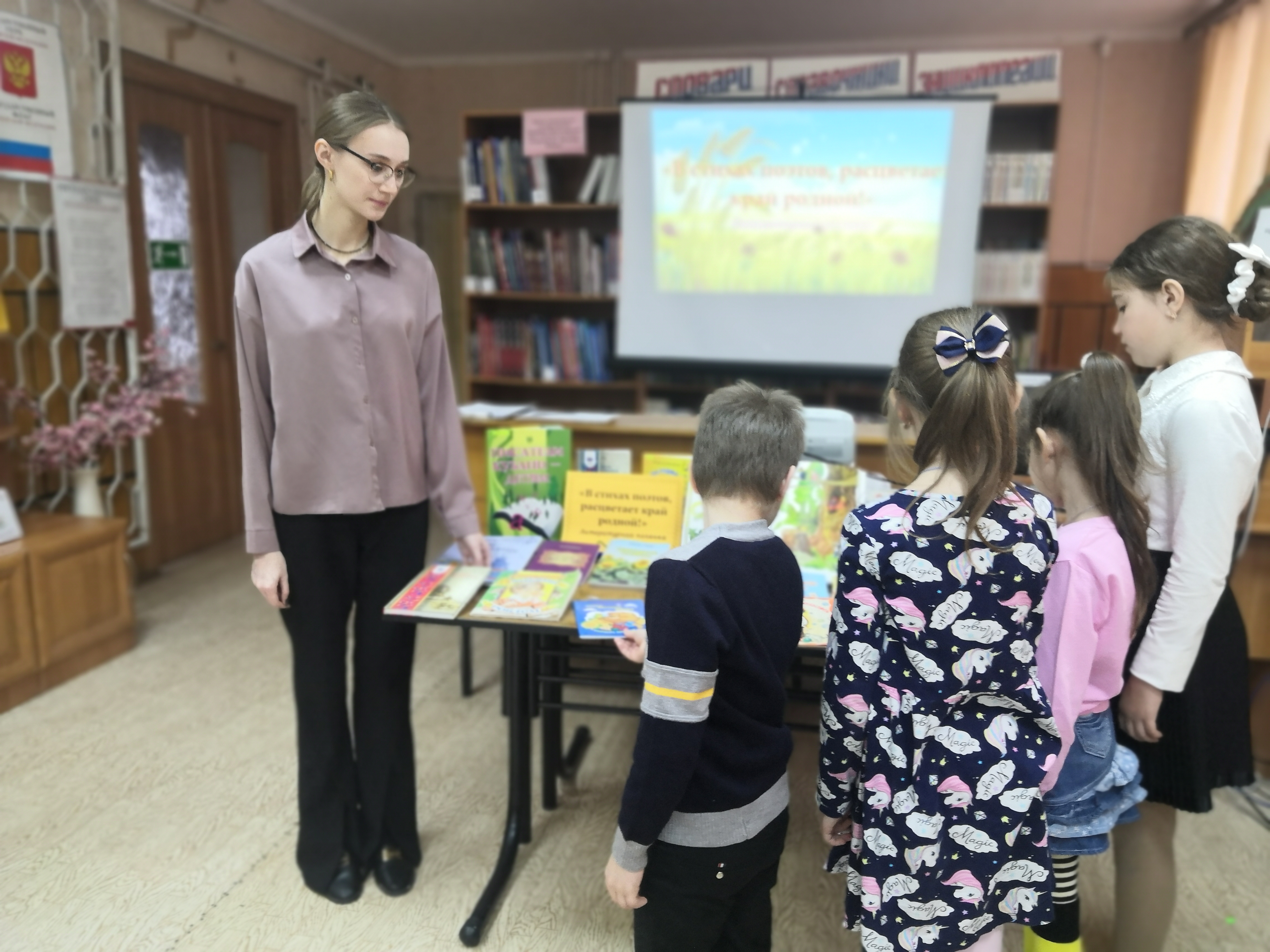 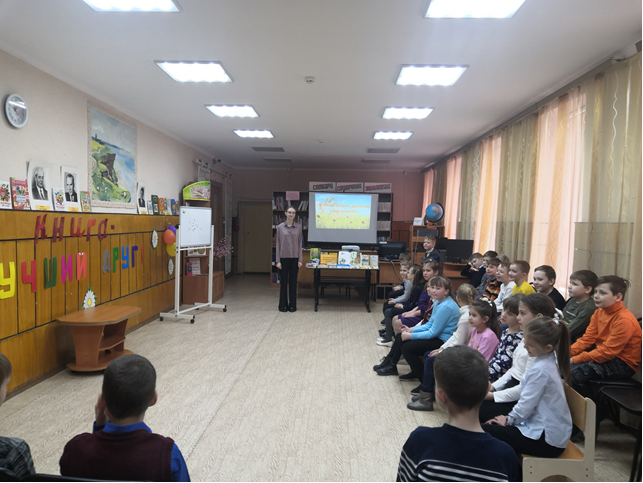 